Діяльність Інформаційно-консультативного жіночого центру 2020 року23 січняКиївПродовжуємо започатковану наприкінці 19-го року серію читань Конвенції ООН з ліквідації всіх форм дискримінації щодо жінок. В цей день – 4 стаття.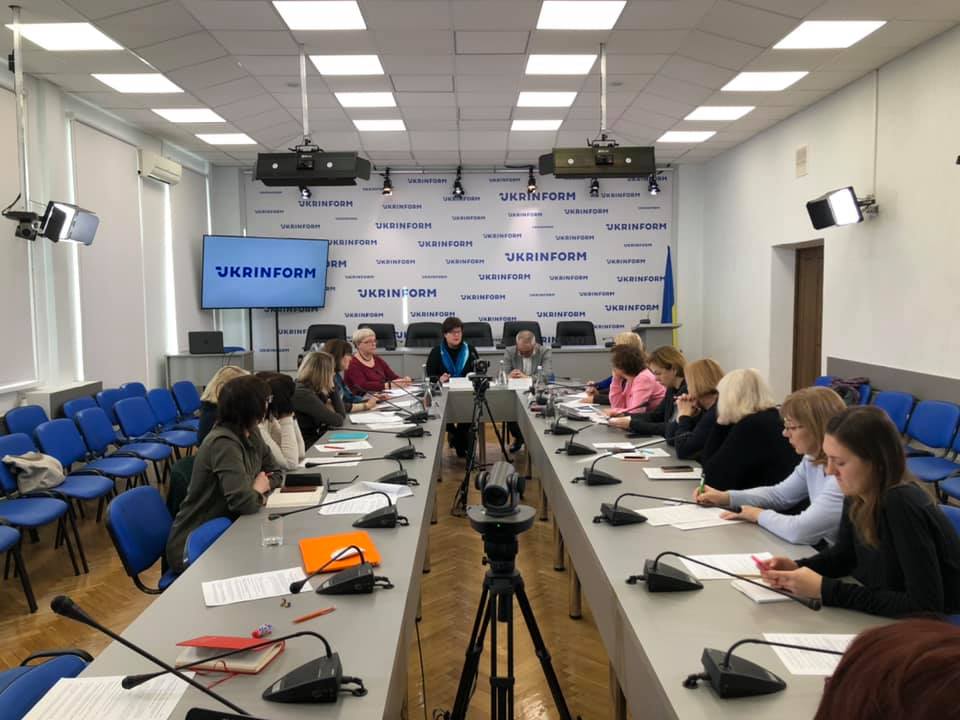 23 січняКиївУчать у засіданні міжвідомчої робочої групи щодо обговорення законопроекту «Про внесення змін до деяких законодавчих актів щодо приведення термінології у відповідність до вимог Конвенції Ради Європи про запобігання насильству щодо жінок і домашньому насильству та боротьбу з цими явищами».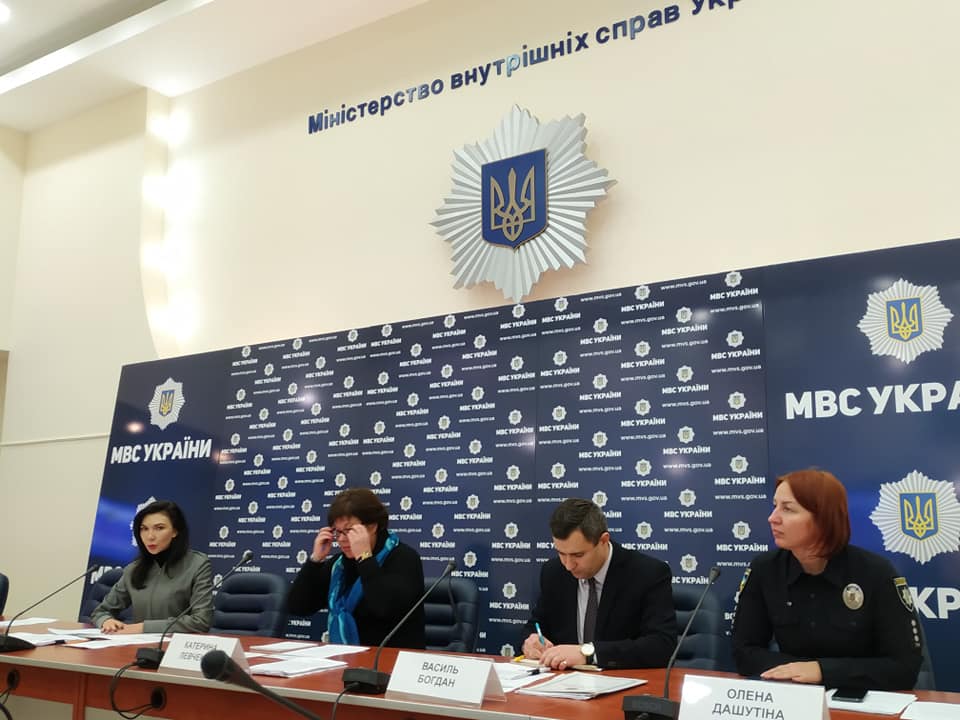 25 лютогоЗапоріжжяУчасть у Форумі «Жінки. Мир. Безпека», організованого Коаліцією «Запоріжжя 1325»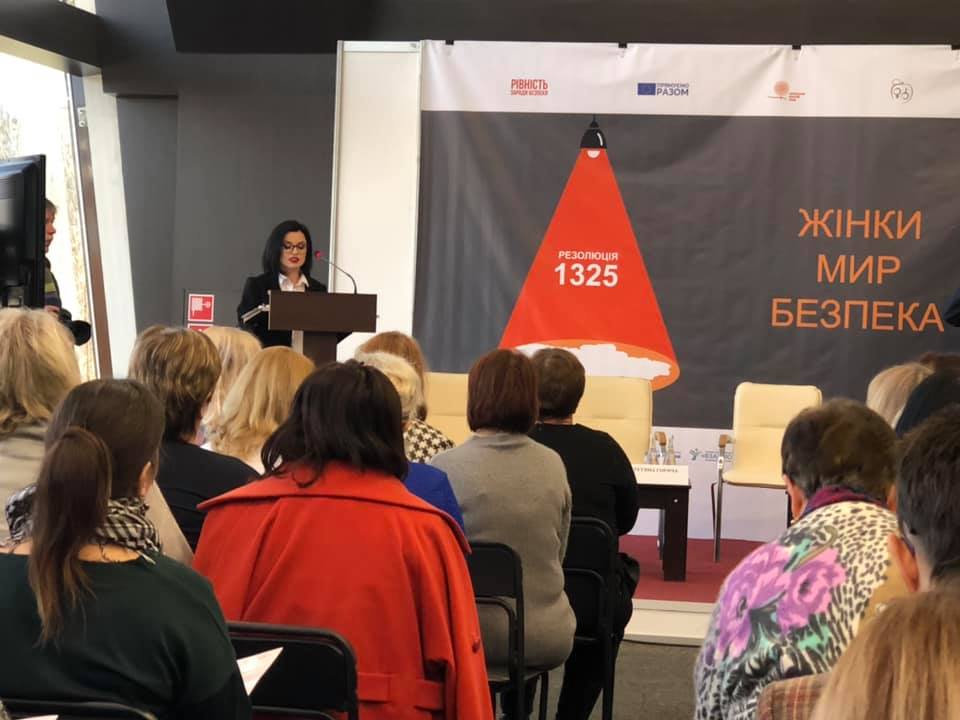 2 березняYoutubeВебінар на тему "Ґендерні аспекти перехідного правосуддя: виклики і завдання України". https://youtu.be/EOfSfDrkImY29 червняZoomВідбулось вручення Стипендії ім.Олени Семиколєнової.Цього разу стипендіаткою стала Марина Пугачова з дослідженням "Аудит безпеки територій, розташованих в зоні проведення АТО/ООС (на півдні Донецької області) з урахуванням ґендерного компоненту".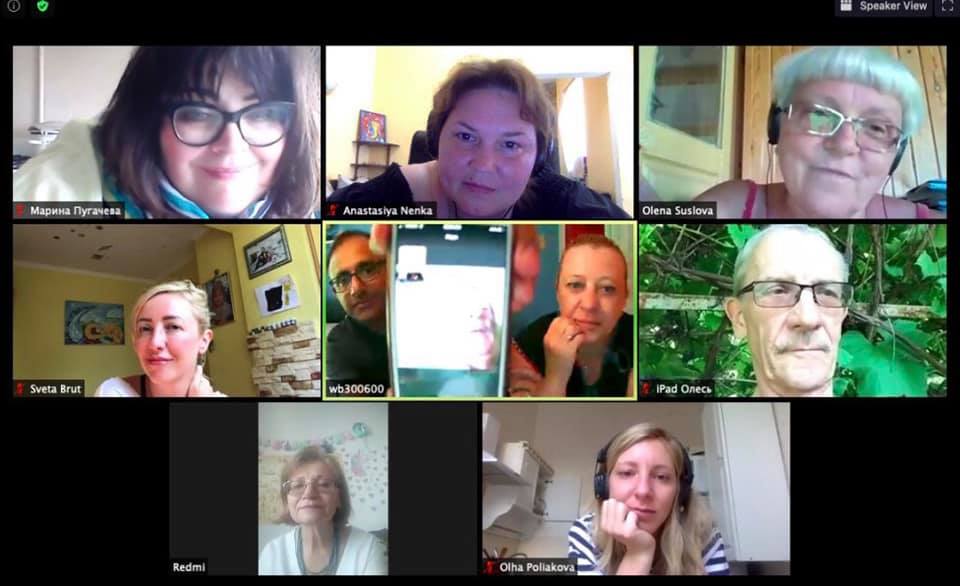 28 липняОлена Суслова провела дослідження, яке стосується того, як жінки відчувають безпеку. Участь у дослідженні взяло 12 жінок з різних регіонів України у віці 25-70 років.http://wicc.net.ua/post/rozmovi-zh-nok-pro-bezpeku19 серпняКиїв
Підписано Меморандум про співробітництво між Адміністрацією Державної прикордонної служби України та громадською організацією «Інформаційно-консультативний жіночий центр»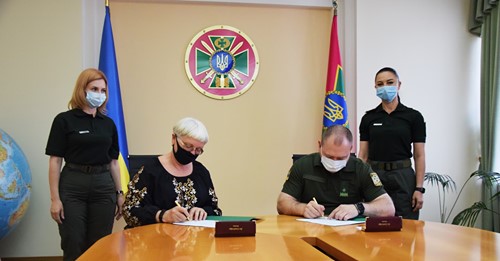 Жовтень-листопадZoomВ рамках підписаного Меморандуму про співробітництво між Державною прикордонною службою України та ГО «Інформаційно-консультативний жіночий центр» для жінок-офіцерок відомства протягом жовтня-листопада цього року було організовано та проведено ряд тренінгів в режимі відеоконференцій з підвищення їх лідерських якостей.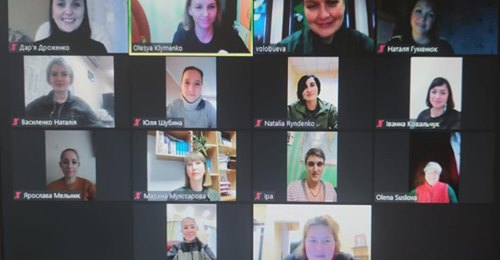 10 грудняZoomЗапочатковано та розпочато цикл діалогів на тему «Жінки, мир, безпека», де відбувається діалог з жінками з Азербайджану, Білорусі, Вірменії, Грузії, Латвії та Литви та інших країн.Першою гостею стала Юлія Харашвілі із Грузії.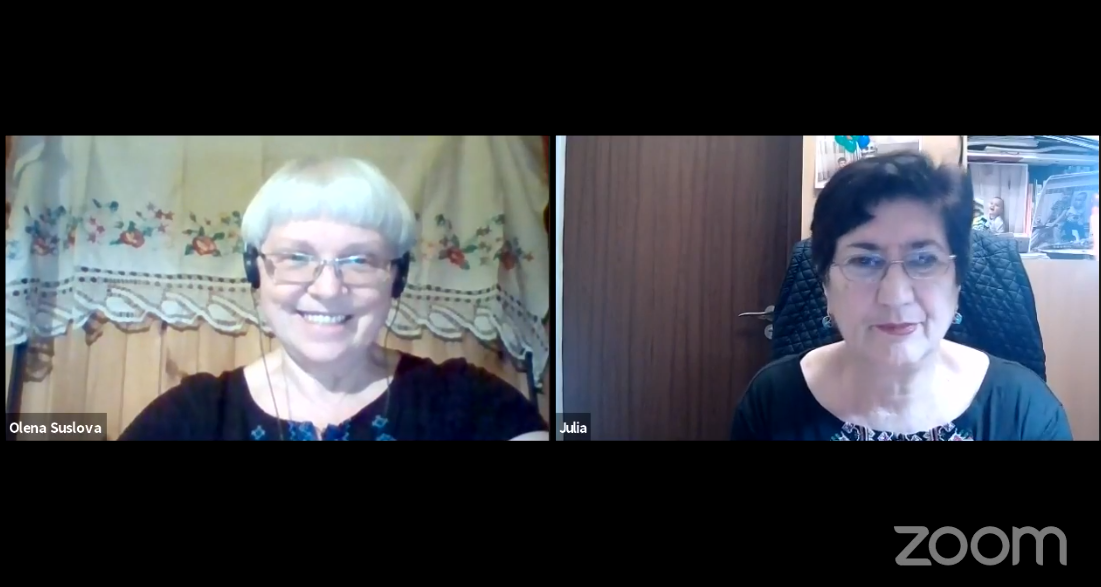 16 грудняZoomПрезентація довідника «Рівні права та можливості жінок і чоловіків у місцевому самоврядуванні». Видання розроблено за сприяння Ради Європи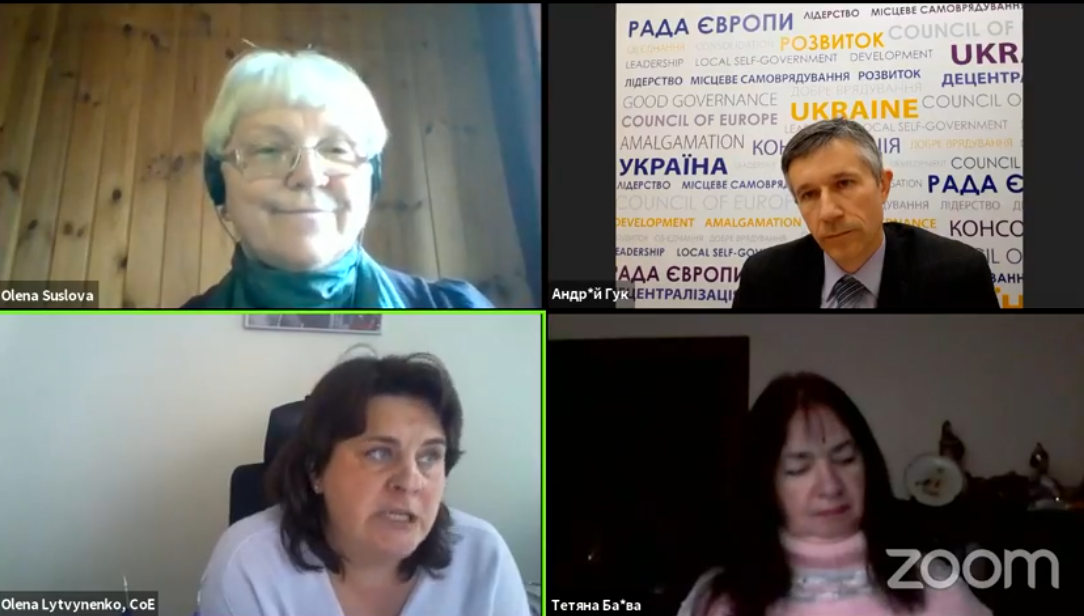 18 грудняZoomВідбулось вручення стипендії ім. Олени Семиколєнової. Стипендію отримали:1. Ганна Сайтайрли
Мета дослідження: З’ясування відмінностей потреб вимушено переміщених жінок та місцевих жительок громад Запорізької області 2. Михайло Тавшунський
Мета дослідження: Формування громадської думки щодо необхідності зміни тексту Державного гімну
таким чином, щоб він став ґендерно-нейтральним.22 грудняZoomПродовжуємо цикл діалогів на тему «Жінки, мир, безпека», де відбувається діалог з жінками з Азербайджану, Білорусі, Вірменії, Грузії, Латвії та Литви та інших країн.Другою гостею стала Доктор Наталя Мартиросян з Вірменії.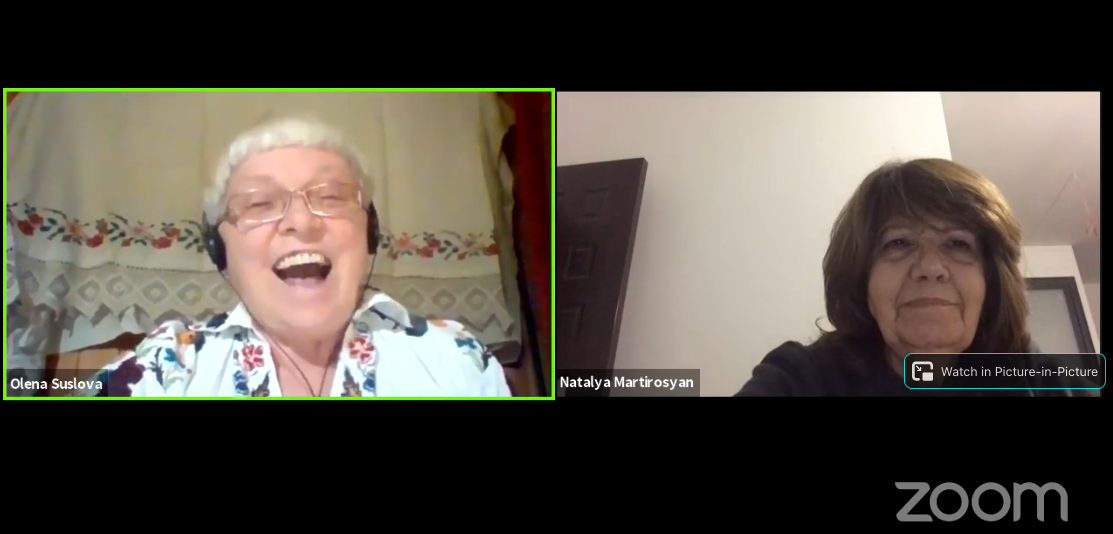 